      CUMHURİYET ANAOKULU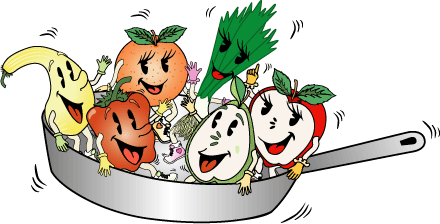 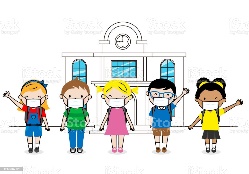 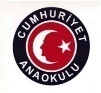 SAĞLIKLI, MUTLU, HUZURLU BİR YIL GEÇİRMEMİZ DİLEKLERİMİZLE,YENİ EĞİTİM ÖĞRETİM YILIMIZ KUTLU OLSUN…TARİHSABAHÖĞLE06/09/2021 PAZARTESİSÜRPRİZ KAHVALTISÜRPRİZ KAHVALTI07/09/2021 SALIKarışık Sandviç – Bitki ÇayıTavuklu Pilav – Cacık08/09/2021 ÇARŞAMBAHaşlanmış yumurta-Zeytin-Peynir – Bitki ÇayıKuru Fasulye – Pilav -Ayran-09/09/2021 PERŞEMBEPeynirli Omlet-Zeytin-Açık ÇaySoslu Makarna - Yoğurt10/09/2021 CUMAMercimek Çorbası – Kıtır Ekmek  HavuçYayla Çorbası-Kıtır Ekmek-Çubuk Havuç13/09/2021 PAZARTESİHaşlanmış Yumurta- Zeytin-Peynir-ıhlamurSebzeli Bulgur Pilavı - Cacık14/09/2021 SALIÇilek Reçeli-Tereyağı-Zeytin-SütLahmacun – yeşillik-Ayran-15/09/2021 ÇARŞAMBAEl Açması peynirli Poğaça  - Bitki ÇayıSebzeli makarna, yoğurt -mevsim meyvesi16/09/2021 PERŞEMBEElma Dilimi Patates-Yeşil Zeytin -Peynir–Açık ÇayMercimekli Köfte-Ayran17/09/2021 CUMAŞehriyeli Tavuk Çorbası– Kıtır EkmekEzo Gelin Çorba-Kıtır Ekmek - Havuç20/09/2021 PAZARTESİHaşlanmış yumurta-Zeytin-Peynir – Bitki ÇayıKarışık Sandviç -kuşburnu çayı- Meyve21/09/2021 SALITahin Pekmez-zeytin-sütMercimekli bulgur pilavı, cacık.22/09/2021 ÇARŞAMBATatlı Biberli Ekmek-zeytin-kuşburnu çayıKıymalı Makarna – Ayran-mevsim meyvesi23/09/2021 PERŞEMBESebzeli Omlet-yeşil zeytin-ada çayıKısır -Turşu-Ayran24/09/2021 CUMAYeşil mercimekli Erişteli Köy Çorbası-Kıtır ekmek-Havuç.Erişteli Köy Çorbası-Kıtır ekmek-Havuç.27/09/2021 PAZARTESİHaşlanmış yumurta-Zeytin-Peynir – Bitki ÇayıPeynirli Makarna - komposto28/09/2021 SALITahinli Helva -Peynir -Zeytin -Bitki ÇayıTaze Fasulye – Pilav - turşu29/09/2021 ÇARŞAMBATuzlu Kek – Açık ÇayErişte pilavı-Ayran- mevsim meyvesi30/09/2021 PERŞEMBEPeynirli Omlet-zeytin-Elma ÇayıKıymalı Patates – Pilav – Ayran01/10/2021 CUMASimit -Beyaz peynir -zeytin -sütTavuklu, şehriyeli çorba, kıtır ekmek, havuç.